CURRICULUM VITAE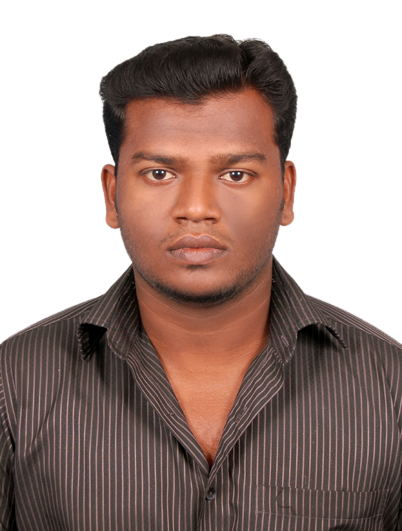 MONICKAMMONICKAM.372652@2freemail.com Personal Summary:A highly motivated and ambitious individual able to give timely and accurate advice, guidance, support and training to team members and individuals. Possessing excellent management skills and having the ability to work with the minimum of supervision. Having a proven ability to lead by example consistently hit targets, improve best practices and organize time efficiently.Work Experience:	Company Name    –   Safi Trading Company    –   Logistics Coordinator.Duration           --  December 2014 to July 2017.Responsibilities of Logistics Coodinator.Coordinate and monitor supply chain operations Ensure premises, assets and communication ways are used effectivelyUtilize logistics IT to optimize proceduresRecruit and coordinate logistics staff (e.g. truck drivers) according to availabilities and requirementsSupervise orders and arrange stocking of raw materials and equipment to ensure they meet needsCommunicate with suppliers, retailers, customers etc. to achieve profitable deals and mutual satisfactionPlan and track the shipment of final products according to customer requirementsKeep logs and records of warehouse stock, executed orders etc.Prepare accurate reports for upper managementCompany Name – Sys Cube Infotech-Web Research Analyst (Team Head)Duration - September 2011 to November 2014Responsibilities of Web Research Analyst (Team Head) :Give training to the staffs.Provides Technical Support to the Company.Support the staff queries.Responsible for installing and maintaining the computer networks.Maintain the user accounts.Planning and Implementing new developments again to ensure long term growth.Work as part of IT Teams with Project Managers, NetworkEngineers and Staffs.Company Name  –   V Dezin Technologies-Web Research AnalystDuration        --    July 2010 to September 2011.Web Research Analyst :A web analyst should be able to analyze maintenance and web development costs and measured in line with company targets and performance standards. A web analyst does research on web hosting server platform.Duties of Web Research Analyst:Preparing daily workloads for staff & coordinating the daily allocation of work.Motivating the team to achieve high standards and KPI targets.Handling new client enquiries and acting as the face of the business.Monitoring & reporting on standards & performance targets.Arranging & chairing weekly team meetings, focusing on targets & achievements.Implementing new initiatives.Praise team members and creates a positive working environment.Ensuring all administrative and IT records are entered and updated correctly.Professional:Institute of Leadershipand Management (ILM)Personal Skill:High performanceDelegatingDecision makingOrganizingAcademic Qualification:Diploma in Computer Engineering Cape Polytechnic College (2007-2010)Higher Secondary (2005-2007), S.M.R.V Higher Secondary School, Nagercoil, Tamilnadu.	S.S.L.C (2004-2005), S.M.R.V Higher Secondary School, Nagercoil, Tamilnadu.	PERSONAL DETAILSNationality	:	IndianDate of Birth	:	22.09.1989Status	:	MarriedLanguages Known	:	English, Tamil, & MalayalamDeclaration:I do hereby declare that the information furnished above is true to the best of my knowledge and belief.